Участие в краевом фестивале на лучшую организацию совместной работы по патриотическому воспитанию образовательных учреждений и воинских частей.28 ноября 2014 г.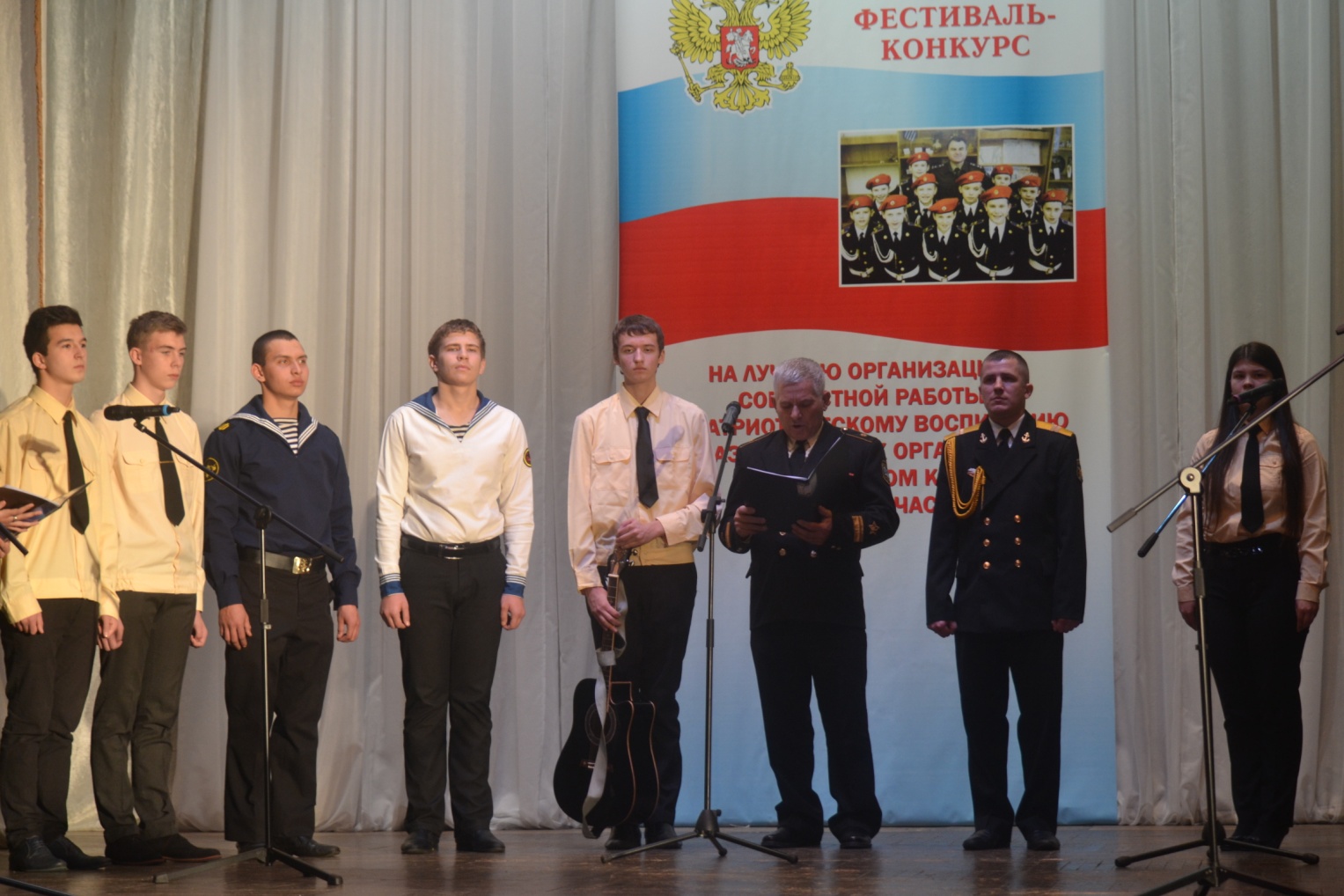 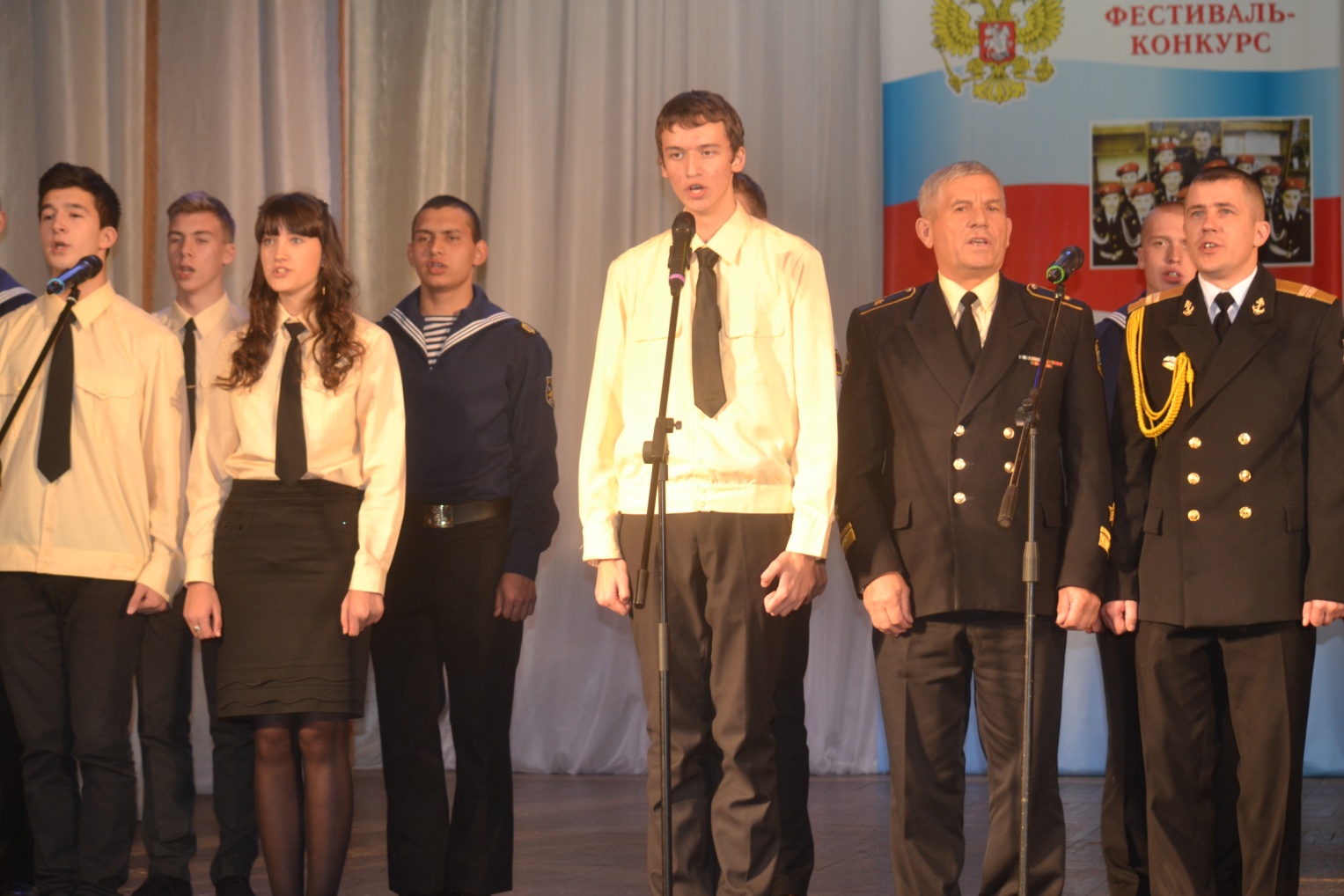 Участие в краевом фестивале на лучшую организацию совместной работы по патриотическому воспитанию образовательных учреждений и воинских частей.28 ноября 2014 г.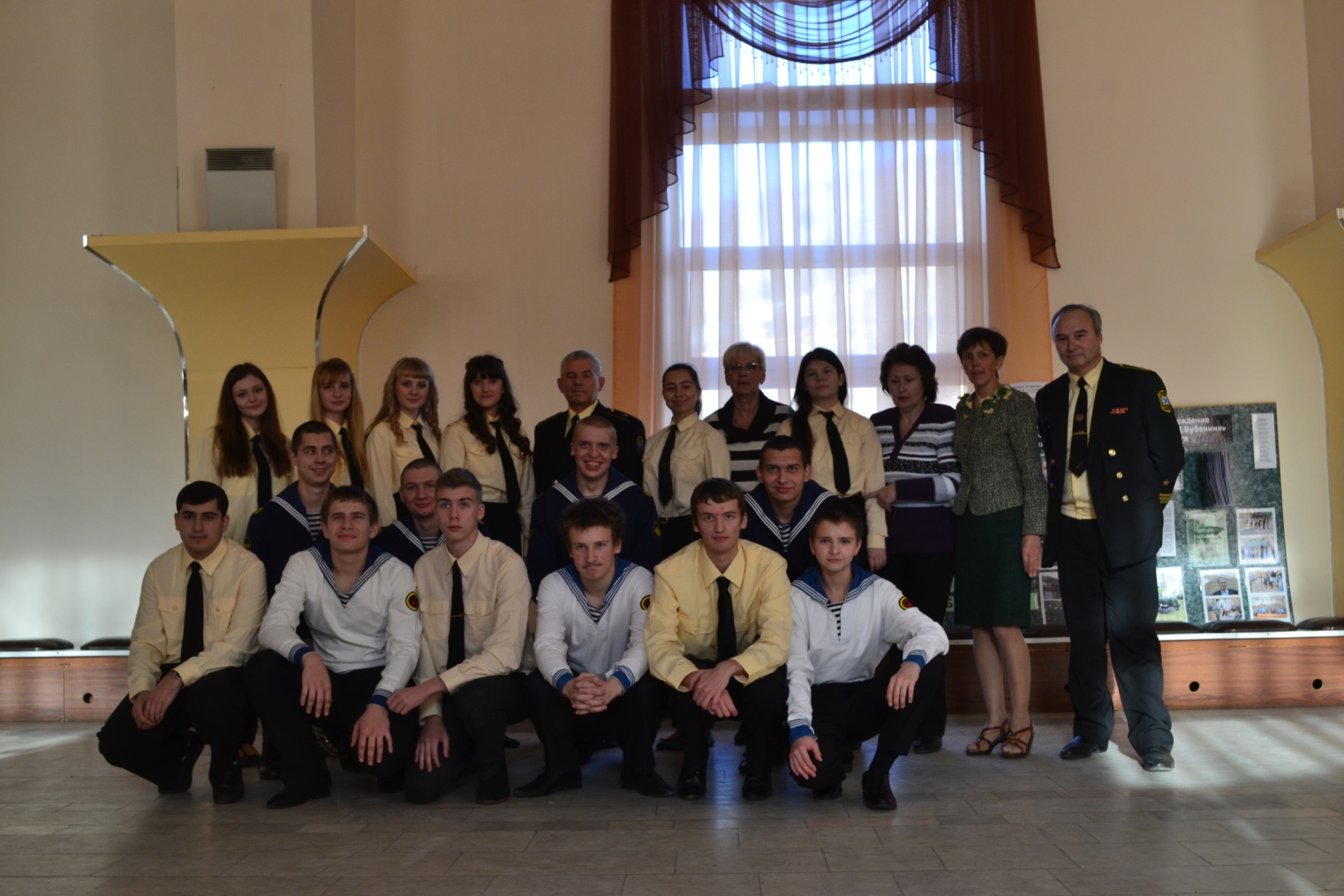 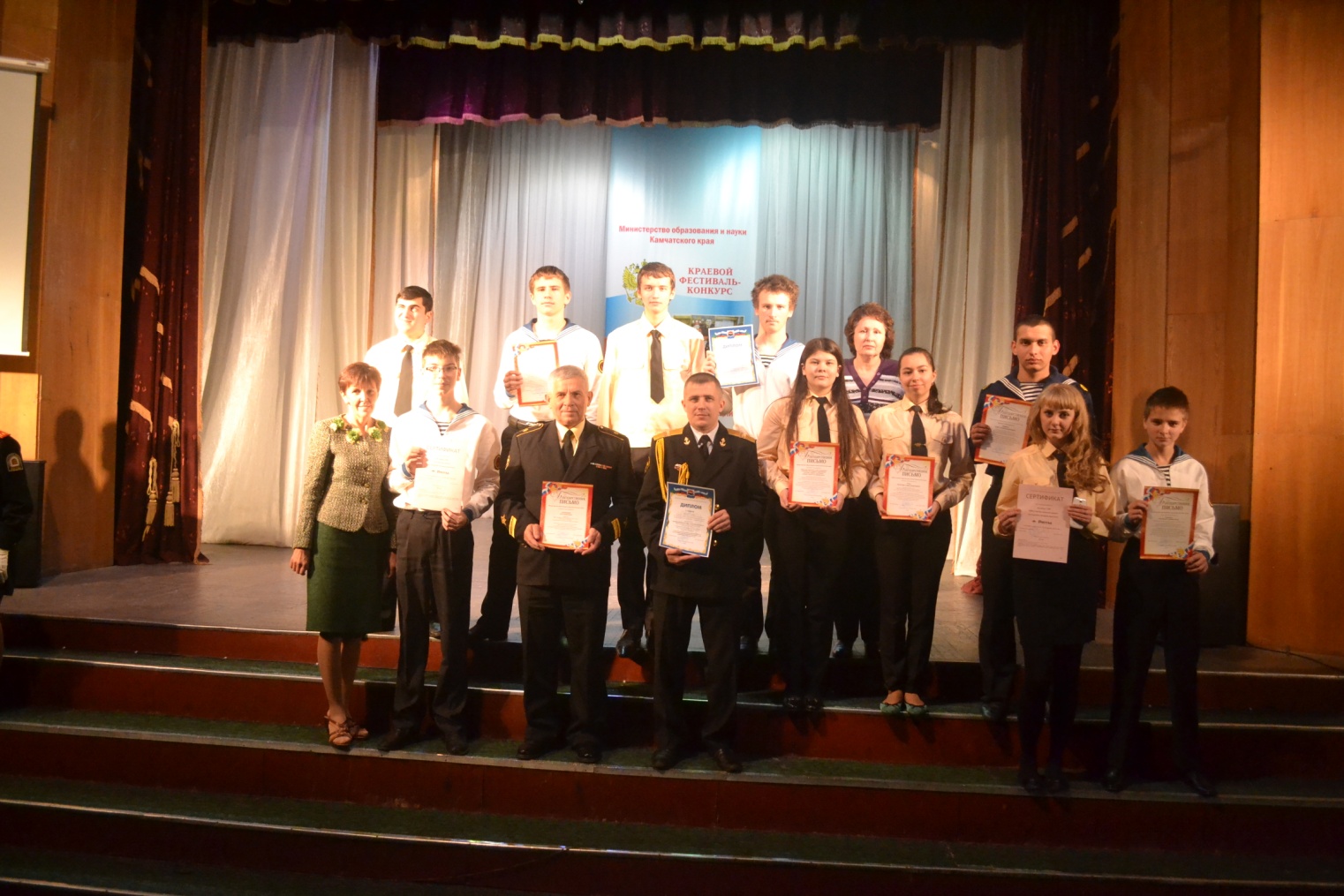 